Датчик силы ИВЭ-50-2.4 «момент на ключе УМК»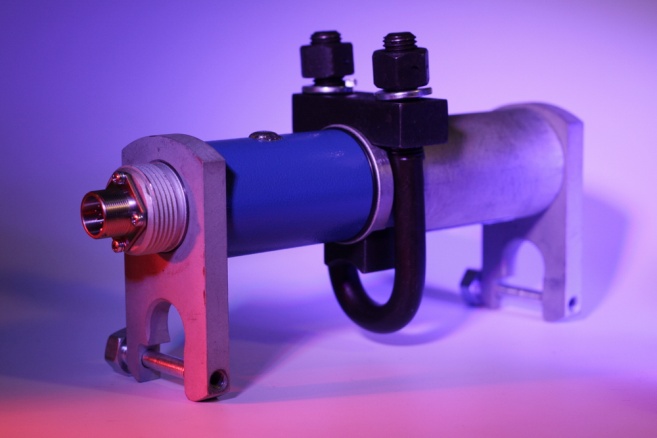 Для проверки настроек канала «Момент на ключе» нажимаем клавишу  Menu, вводим Pin714, выбираем «Настройки», «Настройки каналов», «Момент на ключе»Кол-во цифр после точки-1 (изменение запрещено)«Округление на табло» – не включать«Отсечка отрицательных значений» - не включать«Авто установка нуля» - не включать «Задержка индикации» -  этот режим позволяет использовать введенную задержку последнего максимально созданного  момента на индикаторе выносного табло (используется только на моментах ключей, если нужна, активируется установкой галочки)«Корректирующий коэффициент» - равен длине рычага ключа (плечо)Аварийное верхнее значение ставится из учета характеристик ключа, либо выполняемой операции.Предельное верхнее значение устанавливается равным аварийному верхнему значению, или ниже него.Остальные параметры не изменять.Момент затяжки крепления датчиков к канату 10 тс, 20 тс 27,5 Нм Перед началом работ проверить затяжку, проверить настройки канала (при необходимости провести «обнуление»)Не допускается калибровка таблиц самостоятельно. Калибровка и поверка проводится в аккредитованной метрологической лабораторииЕсли на дисплее прибора прочерки, проверяется правильность подключения датчика момента к РК (разъем ДМ, ДМГ), целостность кабеля ДМ (рис).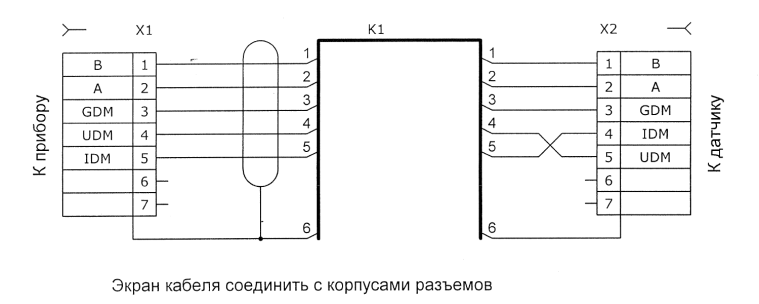 